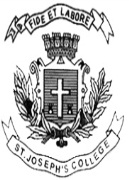 ST. JOSEPH’S COLLEGE (AUTONOMOUS), BENGALURU-27CBCS – IV SEMESTERSEMESTER EXAMINATION: APRIL 2022(Examination conducted in July 2022)PH OE 4118 - Universe and MeTime- 1 ½ hrs		                                     	               Max Marks-35This question paper contains two printed pages and three partsPart AAnswer the following. Choose the correct answer				[10x1=10]The most energetic radiation in the electromagnetic spectrum is __________X-ray b) Radio wave c) Ultra violet d) Gamma ray   2. Name the radiation which is not blocked by the earth’s atmosphere.        a) Radio waves b) Ultra violet c) Gamma ray d) X-ray   3. Spherical aberration is avoided in the reflecting telescopes using         a) achromatic combination of lenses b) CCD cameras c) parabolic mirrors d) concave mirrors   4. One light year is _______        a) the time light takes to travel a distance equal to 1 parsec        b) the distance light travels in one year        c) the distance light travels in one day         d) the distance light travels one hour   5. Sunspots are dark regions in the ________ layer of sun        a) Corona b) chromosphere c) photosphere d) core   6. The stars on the top right side of an H.R diagram are known as ________        a) Red giants b) white dwarfs c) neutron star d) main sequence stars   7. The colour of the most luminous star is _________        a) Yellow b) Blue 3) White 4) Red   8. The evolutionary stage of the star in which the nuclear fusion just begins is _______        a) main sequence stage b) red giant stage c) proto star stage d) neutron star stage   9. The Milky Way galaxy is _______ galaxy        a) a barred spiral b) an elliptical c) a lenticular d) an irregular   10. The theory that helps to understand the origin of the universe is ________        a) Hubble’s law b) Gravitational Theory c) Einstein’s theory of relativity d) Big bang theory                                                            Part B                  Answer any five of the following 			                                                       [5 x 4= 20]    11.Write a note on any one of the Seven windows to the universe    12. What are the advantages of modern reflecting telescopes?    13. Why do we say that the life of a star is a constant struggle against gravity?    14. What is Chandrasekhar limit? Explain its significance    15. Explain the structure of our home galaxy.    16. What is Hubble’s law? What is the significance of the law?    17. What are the different layers of sun and explain briefly about them?                                                        Part C                 Answer any one of the following 			                                                         [1 x 5= 5]    18. Explain briefly the topic you have chosen for the seminar in the “Universe and me” class.    19.Write an essay on the evolutionary stages of a sun like star